มหาวิทยาลัยเทคโนโลยีราชมงคลพระนคร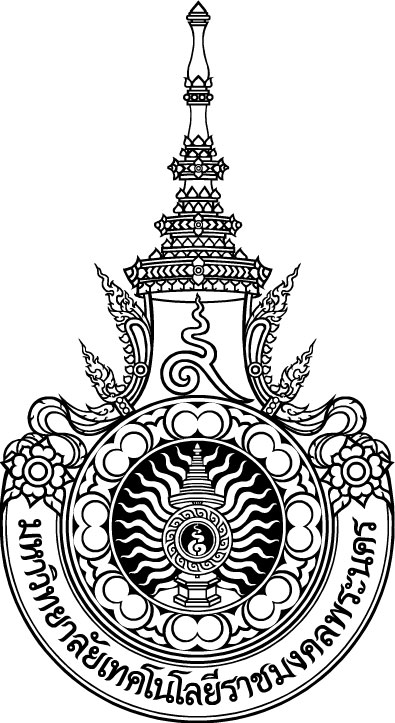 แบบขอสอบเค้าโครงวิทยานิพนธ์ชื่อนักศึกษา (นาย,นาง,นางสาว) .........................................................................................................................รหัสประจำตัวนักศึกษา   .............................................................................	 ปกติ		 สมทบ  ระดับปริญญาเอก สาขาวิชา ..............................................................................................................................โทรศัพท์บ้าน/ที่ทำงาน  ......................................................  โทรศัพท์มือถือ ...................................................เรียน  คณบดีคณะวิศวกรรมศาสตร์        ข้าพเจ้าสอบผ่านการสอบวัดคุณสมบัติ เมื่อวันที่ ........... เดือน ............................... พ.ศ. ....................        ชื่อเรื่องภาษาไทย...............................................................................................................................................................................................................................................................................................................        ชื่อเรื่องภาษาอังกฤษ..........................................................................................................................................................................................................................................................................................................ข้าพเจ้าขอเสนอเค้าโครงวิทยานิพนธ์ จำนวน 1 ชุดมาเพื่อโปรดพิจารณาแต่งตั้งคณะกรรมการสอบต่อไป ความเห็นคณะกรรมการบริหารหลักสูตร                  เห็นควรอนุมัติแต่งตั้งคณะกรรมการสอบเค้าโครงวิทยานิพนธ์ ดังนี้ประธานกรรมการ ....................................................................................กรรมการ ..................................................................................................กรรมการ ..................................................................................................กรรมการ ..................................................................................................กรรมการและเลขานุการ .......................................................................... (อาจารย์ที่ปรึกษาหลัก)กำหนดสอบวันที่.........เดือน .................พ.ศ..........เวลา.............น. ณ ห้อง............อาคาร....................................แบบรายงานผลการสอบเค้าโครงชื่อเรื่อง			...............................................................................................................................			...............................................................................................................................ชื่อ  นามสกุล		.........................................................................................สาขาวิชา		.........................................................................................คณะ			.........................................................................................อาจารย์ที่ปรึกษา		.........................................................................................			................................................................................................................................................................................................................................................................................................ผลการพิจารณาของคณะกรรมการสอบเค้าโครง (  )   สอบผ่าน ให้ดำเนินการตามเค้าโครงที่เสนอ(  )   สอบผ่าน แต่ให้แก้ไขตามข้อเสนอแนะ และดำเนินการต่อไปได้(  )   สอบไม่ผ่านผลการสอบเค้าโครง 	(  )   P		(  )   F ข้อเสนอแนะ   ..........................................................................................................................................................................................................................................................................................................................................................................................................................................................................................................................................			.......................................................................   ประธานกรรมการ                          	   (...............................................................)			.......................................................................   กรรมการ                          	   (...............................................................)			.......................................................................   กรรมการ                          	   (...............................................................)			.......................................................................   กรรมการ                          	   (...............................................................)			.......................................................................   กรรมการและเลขานุการ                          	   (...............................................................)		          วันที่  ......  เดือน.......................... พ.ศ. .............                      อนุมัติผลการสอบดังเสนอ				.........................................................  คณบดี                          		 (......................................................)		               วันที่  ......  เดือน.......................... พ.ศ. .............การกำหนดคณะกรรมการสอบคณะกรรมการสอบต้องประกอบไปด้วยอาจารย์ประจำหลักสูตรและผู้ทรงคุณวุฒิภายนอก รวมไม่น้อยกว่า 5 คน ประธานกรรมการสอบต้องเป็นผู้ทรงคณวุฒิภายนอกอาจารย์ที่ปรึกษาหลักจะกำหนดให้เป็นกรรมการและเลขานุการลงชื่อ...............................................................  นักศึกษา       (............................................................)วันที่....... เดือน....................... พ.ศ...........ลงชื่อ..............................................................อาจารย์ที่ปรึกษา      (..............................................................)วันที่....... เดือน....................... พ.ศ...........ลงชื่อ..................................................... ประธานหลักสูตร       (...................................................)วันที่....... เดือน....................... พ.ศ...........ลงชื่อ..................................................... หัวหน้าสาขาวิชา      (.....................................................)วันที่....... เดือน....................... พ.ศ...........ฝ่ายวิชาการและวิจัย(   )   เห็นชอบ(   )   อื่น ๆ .............................................................................................................................(..........................................................)รองคณบดีฝ่ายวิชาการและวิจัยวันที่....... เดือน....................... พ.ศ...........การอนุมัติ (   )   เห็นชอบ (   )   อื่น ๆ .........................................................................................................(............................................................)คณบดีคณะวิศวกรรมศาสตร์                   วันที่....... เดือน....................... พ.ศ...........